How to Access NOW Learning Rooms:You can find loads of additional resources on the various technologies presented today via the OFFICE CENTRAL, NOW CENTRAL and TECHNOLOGY CENTRAL NOW learning rooms – Log into NOW, click on Help and then click on the relevant support materials or resources.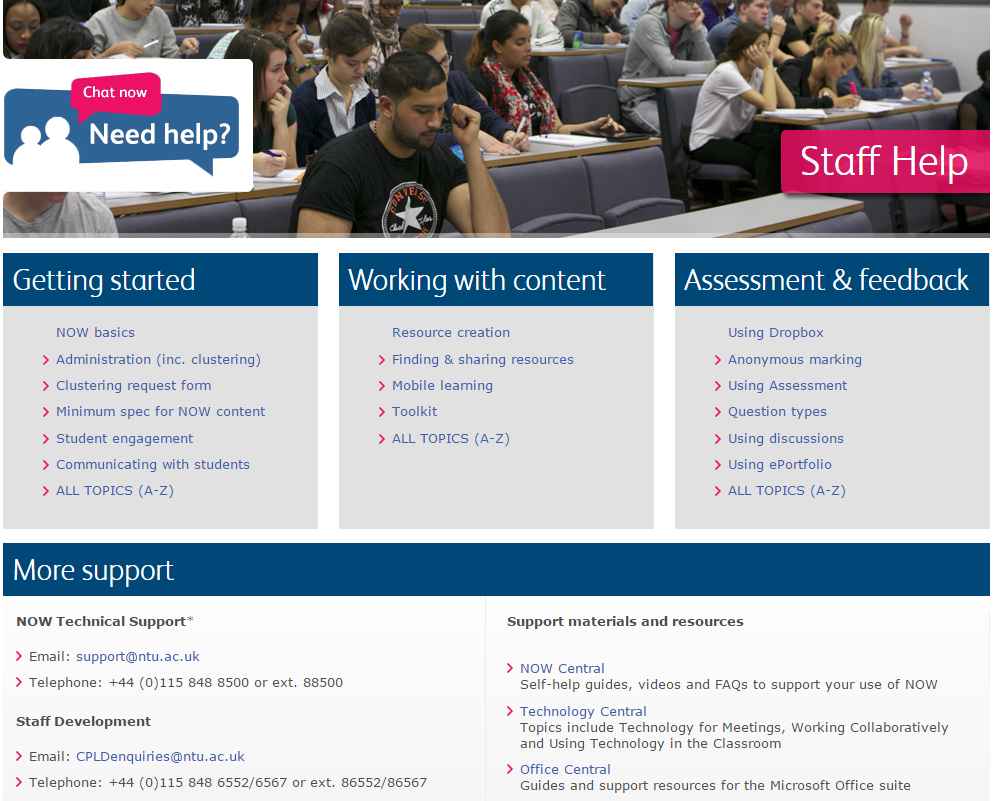 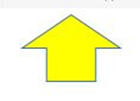 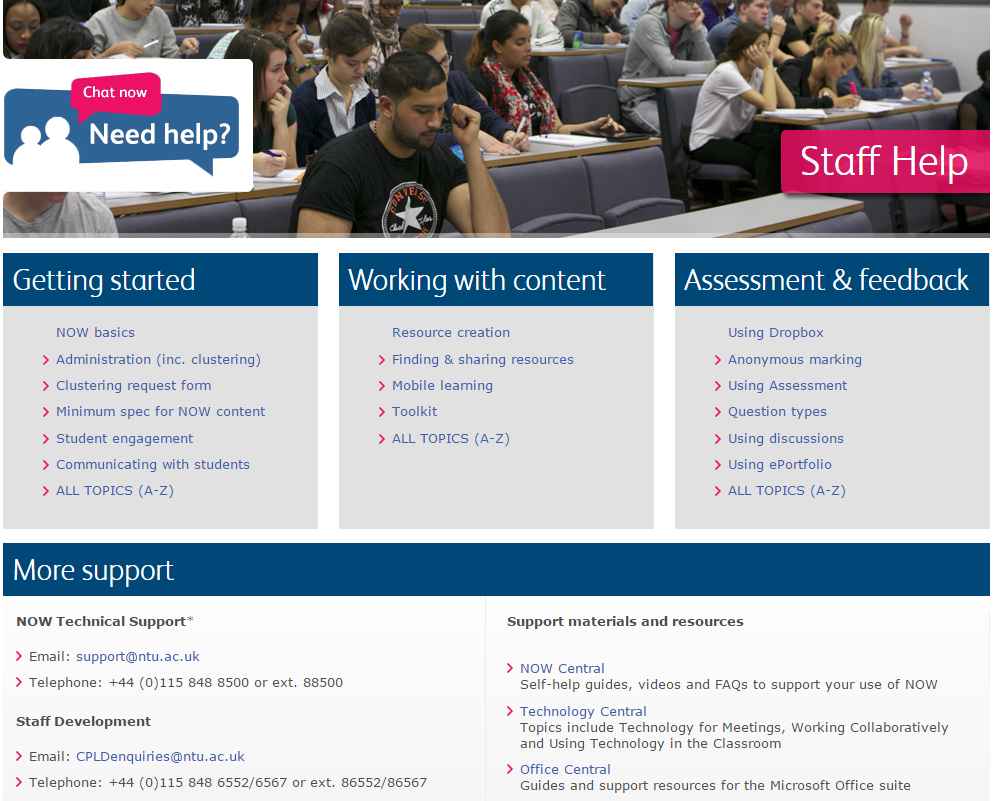 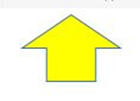 Taster Example: YAMMERTaster Example: YAMMERWhat is it?A social media platform that comes as part of Office 365 and is available to both staff and students.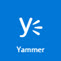 Find more Help online:Office Central Learning Room: http://bit.ly/1FGC5rLYammer Guides including for teaching (in Office Central): http://bit.ly/29gzyA4For further resources including guides, videos and more, please access the Yammer padlet: https://padlet.com/mjhomewood/yammerLink to Digital Framework Areas of PracticeCommunication and CollaborationUse digital technologies to participate in/manage networksUse digital technologies to share, co-share and disseminate knowledgeManage appropriate levels of privacyManage digital identity and reputationLearning to LearnUse digital networks and online resources to fit learning into life/workAccess support online including self-supporting communitiesLearning TechnologiesChoose technologies appropriate to learning activityDesign online activities, e-moderatingInformation LiteracyRate, comment on and review resources onlineShare, repurpose, enrich information resources in online communitiesDigital Identity and EmployabilityUse digital technologies to present self and manage reputationUnderstanding digital rights and responsibilitiesManage issues of privacy and data ownership Understand moral and human rights in a digital contextUnderstanding digital rights and responsibilitiesManage issues of privacy and data ownership Understand moral and human rights in a digital contextUnderstand issues around safety and protection in a digital contextLink to Digital Framework Areas of PracticeCommunication and CollaborationUse digital technologies to participate in/manage networksUse digital technologies to share, co-share and disseminate knowledgeManage appropriate levels of privacyManage digital identity and reputationLearning to LearnUse digital networks and online resources to fit learning into life/workAccess support online including self-supporting communitiesLearning TechnologiesChoose technologies appropriate to learning activityDesign online activities, e-moderatingInformation LiteracyRate, comment on and review resources onlineShare, repurpose, enrich information resources in online communitiesDigital Identity and EmployabilityUse digital technologies to present self and manage reputationUnderstanding digital rights and responsibilitiesManage issues of privacy and data ownership Understand moral and human rights in a digital contextUnderstanding digital rights and responsibilitiesManage issues of privacy and data ownership Understand moral and human rights in a digital contextUnderstand issues around safety and protection in a digital contextTaster Example: VOTING SYSTEMSTaster Example: VOTING SYSTEMSWhat is it?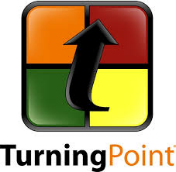 Voting systems, either via a handset or online/mobile device, provide ways to encourage students to become active participants in teaching sessions.Find more Help online:Technology Central Learning Room: http://bit.ly/1QI9mbkVoting Systems (in Technology Central Learning room):http://bit.ly/298F5V6Link to Digital Framework Areas of PracticeCommunication and CollaborationEngage in computer supported collaborative workingLearning to LearnDiagnose learning needs Learning TechnologiesChoose technologies appropriate to learning activityDesign online activities, e-moderatingDesign online e-AssessmentsDesign online Submission/peer marking and Feedback of assessments/activities Computer LiteracyChoose and use a range of different tools as appropriate to the situationCapture information and evidence digitallyLink to Digital Framework Areas of PracticeCommunication and CollaborationEngage in computer supported collaborative workingLearning to LearnDiagnose learning needs Learning TechnologiesChoose technologies appropriate to learning activityDesign online activities, e-moderatingDesign online e-AssessmentsDesign online Submission/peer marking and Feedback of assessments/activities Computer LiteracyChoose and use a range of different tools as appropriate to the situationCapture information and evidence digitallyTaster Example: PADLETTaster Example: PADLETWhat is it?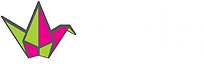 An online virtual wall allowing individuals to share thoughts/ideas on a particular topic.Find more Help online:https://padlet.com/Active Learning Activity – TIPS NOW Learning rooms: http://bit.ly/29kz9ecTools to Enhance and Extend Classroom Learning (CADQ Guide): http://bit.ly/29dbTAaLink to Digital Framework Areas of PracticeCommunication and CollaborationUse digital technologies to participate in/manage networksUse digital technologies to share, co-share and disseminate knowledgeEngage in computer supported collaborative workingLearning TechnologiesChoose technologies appropriate to learning activityDesign online activities, e-moderatingDesign online e-Assessments Information LiteracyAggregate and re-aggregate information on task/topic basisComputer LiteracyChoose and use a range of different tools as appropriate to the situationLink to Digital Framework Areas of PracticeCommunication and CollaborationUse digital technologies to participate in/manage networksUse digital technologies to share, co-share and disseminate knowledgeEngage in computer supported collaborative workingLearning TechnologiesChoose technologies appropriate to learning activityDesign online activities, e-moderatingDesign online e-Assessments Information LiteracyAggregate and re-aggregate information on task/topic basisComputer LiteracyChoose and use a range of different tools as appropriate to the situationTaster Example: NOW WIDGETSTaster Example: NOW WIDGETSWhat is it?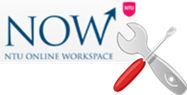 NOW widgets can be used to expose a range of NOW functionality and external apps in a learning room homepage.Find more Help online:NOW Central:https://goo.gl/t07JcnToolkit- Providing Information with NOW (in NOW Central)http://bit.ly/29j7BodMoving Forward with NOW Programme (via CPLD):http://bit.ly/29b0gVzLink to Digital Framework Areas of PracticeCommunication and CollaborationUse digital technologies to share, co-share and disseminate knowledgeLearning TechnologiesOnline creating/sharing of resources to support learningChoose technologies appropriate to learning activityUsing learning design tools to develop coursesInformation LiteracyAggregate and re-aggregate information on task/topic basisUse digital tools to manage information locally and remotelyMedia LiteracyUnderstand how digital media work in terms of audience, viewpoint, designProduce messages in a range of digital mediaComputer LiteracyChoose and use a range of different tools as appropriate to the situationDigital Identity and EmployabilityUnderstanding digital rights and responsibilitiesManage issues of privacy and data ownership Link to Digital Framework Areas of PracticeCommunication and CollaborationUse digital technologies to share, co-share and disseminate knowledgeLearning TechnologiesOnline creating/sharing of resources to support learningChoose technologies appropriate to learning activityUsing learning design tools to develop coursesInformation LiteracyAggregate and re-aggregate information on task/topic basisUse digital tools to manage information locally and remotelyMedia LiteracyUnderstand how digital media work in terms of audience, viewpoint, designProduce messages in a range of digital mediaComputer LiteracyChoose and use a range of different tools as appropriate to the situationDigital Identity and EmployabilityUnderstanding digital rights and responsibilitiesManage issues of privacy and data ownership Taster Example: OMG Word & ExcelTaster Example: OMG Word & ExcelWhat is it?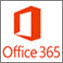 Office 365 encompasses all the familiar Microsoft Office programs with the added benefit of using them online.Find more Help online:Technology Central Learning Room: http://bit.ly/1QI9mbkOffice Central Learning Room : https://goo.gl/xN9LtUDigital Practice Blog:http://goo.gl/2O4FNdLink to Digital Framework Areas of PracticeCommunication and CollaborationUse digital technologies to share, co-share and disseminate knowledgeEngage in computer supported collaborative workingLearning TechnologiesOnline creating/sharing of resources to support learningUsing learning design tools to develop coursesUse digital data analysis tools and protocols to analyse learners progressInformation LiteracyUse digital data analysis tools and protocolsShare, repurpose, enrich information resources in online communities Computer LiteracyChoose and use a range of different tools as appropriate to the situationCapture information and evidence digitallyDigital Identity and EmployabilityUnderstanding digital rights and responsibilitiesManage issues of privacy and data ownership Link to Digital Framework Areas of PracticeCommunication and CollaborationUse digital technologies to share, co-share and disseminate knowledgeEngage in computer supported collaborative workingLearning TechnologiesOnline creating/sharing of resources to support learningUsing learning design tools to develop coursesUse digital data analysis tools and protocols to analyse learners progressInformation LiteracyUse digital data analysis tools and protocolsShare, repurpose, enrich information resources in online communities Computer LiteracyChoose and use a range of different tools as appropriate to the situationCapture information and evidence digitallyDigital Identity and EmployabilityUnderstanding digital rights and responsibilitiesManage issues of privacy and data ownership 